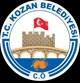                                                              Sn.  Kozan Belediye Meclis Üyesi
           5393 Sayılı Belediye Kanununun 20. maddesi uyarınca 5 Ocak çarşamba günü 14.00’de yapılacak olan 2022 Ocak Ayı Meclis Toplantısı Belediye Meclis Toplantı salonunda yapılacağından, aşağıda yazılı bulunan gündem maddelerinin görüşülüp karara bağlanması için belirlenen gün ve saatte Belediye Meclis Salonuna teşriflerinizi rica ederim.
     Kazım ÖZGAN    Belediye BaşkanıGündem:
 	1-Belediye meclisimizin 02.12.2021 tarih ve 187 sayılı kararıyla Plan ve Bütçe ve Kanunlar ve kararlar komisyonlarına havale edilen Belediyemiz bünyesinde 5393 sayılı belediye kanununun 49.maddesine göre çalıştırılmakta olan ve fiilen görev yapan 2 Teknisyen, 13 Tekniker, 4 Mühendis, 2 Şehir Plancısı, 1 Avukat, 1 Ekonomist, 1 Eğitmen, 1 Sağlık Teknikeri, 1 Mimar, 1 Jeomorfolog, 1 Programcı statülerinde tam zamanlı sözleşmeli Memurlarımızın 01/01/2022-31/12/2022 mali yılında ödenecek ücreti teklifine ait komisyon raporunun görüşülmesi,
 	2- Belediye meclisimizin 02.12.2021 tarih ve 174 sayılı kararıyla İmar, Plan Bütçe ve Kanunlar ve Kararlar Komisyonlarına havale edilen 2022 mali yılında İmar ve Şehircilik Müdürlüğünde uygulanacak ücret tarifeleri ile diğer müdürlüklerde uygulanacak ücret tarifelerinin belirlenmesi teklifine ait komisyon raporunun görüşülmesi,
 	3- Belediye meclisimizin 02.12.2021 tarih ve 175 sayılı kararıyla Plan ve Bütçe, Sosyal Hiz. Halkla İlişkiler Engelliler Hizmetler ve Çevre Sağlık Komisyonuna komisyonlarına havale edilen, Belediyemizde görevlerinin niteliği gereği günün 24 saatinde devamlılık gösteren 657 Sayılı Devlet memurları Kanununa tabi, Zabıta hizmetlerinde çalışan personellere 2022 Mali yılında maktuen fazla çalışma ücretlerinin 667,00 TL olarak belirlenmesi teklifine ait komisyon raporunun görüşülmesi,
 	4- Belediye meclisimizin 02.12.2021 tarih ve 176 sayılı kararıyla İmar, Plan ve Bütçe, Kanunlar ve Kararlar komisyonlarına havale edilen, İlçemiz Şevkiye (Varsaklar) Mahallesinde bulunan Arsa ve Ev vasıflı 607.00 m² yüzölçümlü taşınmazın 46987/60700(469.87m²) hissedar adına ; 5713/60700 (57.13 m²) hissesi Kozan Belediyesi adına kayıtlı olup; söz konusu taşınmazdaki 57.13 m² Kozan Belediye hissesinin 5393 sayılı Belediye Kanununun 18/e maddesine ve 3194 Sayılı İmar Kanunun 17.Maddesi 3.Bendi uyarınca taşınmazdaki diğer hissedara satış işleminin yapılması teklifine ait komisyon raporunun görüşülmesi
	5-Belediye meclisimizin 02.12.2021 tarih ve 177 sayılı kararıyla İmar ve Kırsal Kalkınma Tarım Orman Ve Hayvancılık Komisyonlarına havale edilen İlçemiz Akçalıuşağı Mahallesi sınırları içerisinde Göller Yaylası’na yönelik hazırlatılan 1/1000 Ölçekli Uygulama İmar Planı teklifine ait komisyon raporunun görüşülmesi,
 	6-Belediye meclisimizin 02.122021 tarih ve 179 sayılı kararıyla Kanunlar ve Kararlar, Eğitim Kültür ve Spor Komisyonu ve Sosyal Hiz. Halkla İlişkiler Engelliler Hizmetler komisyonlarına havale edilen, Anayasa Mahkemesinin 25.05.1976 Gün ve E:197611, K:1976128 sayılı kararında: ".Bir kurumun işleyişine gelince; sözü edilen kadrolara bağlı görev, yetki ve Sorumlulukların ne olduğunun; kurumun amacına ulaşabilmesi için bu görev ve yetkilerin ne suretle ve hangi yollardan yerine getirileceğinin ve birbirleriyle olan ilişkilerinin saptanması o kurumun işleyişinin belirlenmesi demektir. Kurumun işleyişi belli görev, yetkilerin kullanılması ve sorumlulukların yüklenilmesi yöntemidir... " şeklindedir.    Kurumun; kurumsallaşması için en temel ve esas unsur çalışan personelin görev, yetki ve sorumluluk tanımını açıkça ortaya koyan düzenlemelerdir. Birimin görev, yetki ve sorumluluklarını bilmeyen bir birim amirinin iş ve işlemlerinde başarı ve usule riayetini beklemek de mümkün değildir. Bu nedenle kurumuzda ki 17 (onyedi) müdürlüğümüzün görev, yetki ve sorumlulukları ekte sunulan teklife ait komisyon raporunun görüşülmesi,
 	7- Belediye meclisimizin 02.12.2021 tarih ve 188 sayılı kararıyla İmar ve Eğitim Kültür komisyonlarına havale edilen Şehit P.Er Furkan BAYKAN’ın isminin İlçemiz sınırları içerisinde bulunan park ve sokaklardan uygun olan bir yere verilmesi teklifine ait komisyon raporunun görüşülmesi,
 	8- Belediye meclisimizin 02.12.2021 tarih ve 189 sayılı kararıyla İmar ve Sosyal Hiz. Halkla İlişkiler Engelliler Hizmetler komisyonlarına havale edilen Adana ili Kozan İlçesi Hacımırzalı mah. 741 parselin cephe aldığı Şehit Baki ÜNÜVAR Sokak için konut alanı olarak görünen bu alanda planlı alanlar imar yönetmeliğinin 19/f madde gereğince iş yeri yapılması teklifine ait komisyon raporunun görüşülmesi,
 	9- Meclis üyelerinin 2022 yılında ödenecek huzur hakkı miktarının tespiti hususunun görüşülüp karara bağlanması,
 	10- Komisyon üyelerinin 2022 yılında ödenecek huzur hakkı miktarının tespiti hususunun görüşülüp karara bağlanması,
 	11-Denetim Komisyonu seçimi hususunun görüşülüp karara bağlanması,
 	12-Meclis Üyesi Başkan Yardımcılarının ödenecek ücretlerinin tespiti hususunun görüşülüp karara bağlanması,
.         13- Mülkiyeti Kozan Belediyesi adına kayıtlı olan İlçemiz Bağözü Mahallesinde kain 114 ada 1 Parsel ve Tarla  vasıflı 255.38 m² yüzölçümlü taşınmazın 2886 sayılı DİH nun  35/c ve 45.Maddesine göre satışının yapılması hususunun görüşülmesi.
 	14-Mülkiyeti Kozan Belediyesi adına kayıtlı olan İlçemiz Bağtepe Mahallesinde kain 162 ada 1 Parsel ve Arsa vasıflı 1112.97 m² yüzölçümlü taşınmazın 2886 sayılı DİH nun  35/c ve 45.Maddesine göre satışının yapılması hususunun görüşülmesi.
 	15- Mülkiyeti Kozan Belediyesi adına kayıtlı olan İlçemiz Bağtepe Mahallesinde kain 210 ada 1 Parsel ve Tarla vasıflı 2066,51 m² yüzölçümlü taşınmazın 2886 sayılı DİH nun  35/c ve 45.Maddesine göre satışının yapılması hususunun görüşülmesi,
 	16-  Mülkiyeti Kozan Belediyesi adına kayıtlı olan İlçemiz Güneri Mahallesinde kain 101 ada 1 Parsel ve Arsa vasıflı 1102,94 m² yüzölçümlü taşınmazın 2886 sayılı DİH nun  35/c ve 45.Maddesine göre satışının yapılması hususunun görüşülmesi,
 	17- Mülkiyeti Kozan Belediyesi adına kayıtlı olan İlçemiz Yarımoğlu Mahallesinde  kain 335 ada 2 nolu Arsa vasıflı 25386.00 m² yüzölçümlü taşınmazın 2501.22 m² si ile aynı taşınmazın 973,21 m² lik kısmının krokide gösterildiği şekilde “ Depo Yeri” olarak kullanılmak üzere  Adana Büyükşehir Belediye Başkanlığı Aski Genel Müdürlüğü adına 5393 sayılı Belediye Kanunu’nun Belediye Meclisi’nin görev ve yetkileri başlığını taşıyan 18. maddesinin (e) bendine göre  tahsisinin yapılması hususunun görüşülmesi,
 	18- İlçemiz Hamam sokağın isminin Barış MANÇO Sokak olarak değiştirilmesi, hususunun görüşülüp karara bağlanması,
 	19-Adana Valiliği Kadastro Müdürlüğünün 15.12.2021 tarih ve 3416667 ve 3416809 sayılı ilgi yazıları ile İlçemiz Çanaklı (Şevkiye) ve Aslanpaşa Mahallelerinde 3402 sayılı Kadastro Kanununun hükümlerince yapılacak olan kadastro çalışmalarında kadastro ekibinde görev yapabilecek altı (6) adet bilirkişinin Belediye Meclisi tarafından seçilmesi, seçilen bilirkişilere ait listenin ve nüfus cüzdan fotokopilerinin gönderilmesi istenmektedir. 3402 sayılı Kadastro Kanununun hükümlerince yapılacak olan kadastro çalışmalarında görev yapacak bilirkişilerin belirlenmesi hususunun görüşülmesi,
 	20-Horzum Yaylasının çıkışındaki şırlağan çeşmesine Şevket GEDİK isminin verilmesi hususunun görüşülüp karara bağlanması,
             ---------------------------------------------------------------------------------------------------------------------


T.C.
KOZAN BELEDİYE BAŞKANLIĞI
Yazı İşleri MüdürlüğüSayı    :E-73346871-050.06.02-1092730.12.2021Konu  :Meclis Gündemi